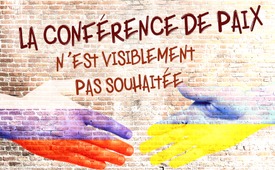 Guerre Russie-Ukraine : la conférence de paix n'est visiblement pas souhaitée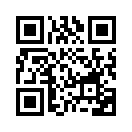 L'ancien vice-chancelier autrichien Heinz-Christian Strache s'est manifesté en lançant un appel et en demandant l'organisation d'une conférence Ukraine-Russie à Vienne en décembre. Lors de cette conférence-débat, les raisons et les antécédents de la guerre Russie-Ukraine seront analysés de manière objective et factuelle. Kla.TV montre comment la presse mainstream réagit lorsqu'un homme politique fait part de cette préoccupation au public, et diffuse en exclusivité l'appel de Strache.Appel de Heinz-Christian Strache : Il appartient à toutes les parties concernées de chercher une voie pour un traitement honnête des événements, ainsi que des solutions pacifiques par la voie de la négociation, sans alimenter la spirale de l'escalade et la menace sérieuse pour l'Europe de sombrer dans une troisième guerre mondiale avec des catastrophes nucléaires.
__________________________________________________________________
L'ancien vice-chancelier autrichien Heinz-Christian Strache s'est manifesté en lançant l'appel que nous venons de voir et en demandant l'organisation d'une conférence Ukraine-Russie à Vienne en décembre. Lors de ce débat, les raisons et les antécédents de la guerre entre la Russie et l'Ukraine seront analysés de manière objective et factuelle. Rien d'anormal dans un pays neutre comme l'Autriche. 
Kla.TV montre comment la presse mainstream réagit lorsqu'un homme politique fait part de cette préoccupation au public, qu'il s'agisse de M. Strache comme dans ce cas ou d'un autre homme politique.
Alors que l'événement n'était pas encore officiel, mais qu'on savait seulement que Strache invitait différents participants au débat, le quotidien autrichien Der Standard a réagi en lançant une attaque de grande envergure.  
Strache prévoit une « conférence sur l'Ukraine » avec des accents de droite dure et provoque des remous ! L'ex-chef du FPÖ Heinz-Christian Strache prépare une conférence avec des invités russophiles.
Ce qui est particulièrement frappant, c'est que le Standard conçoit son rapport de manière à dénigrer la personne de Strache sous toutes ses formes, sans pour autant aborder de manière équilibrée l'objet de la conférence et le rôle neutre de l'Autriche dans cette guerre.
Après l’envoi de l'invitation à la conférence et la publication par Strache d’une déclaration personnelle sur le contenu et l'objectif de la discussion, le Standard a immédiatement publié un autre rapport calomnieux.
De la « conférence sur l'Ukraine » de Strache, il ne reste qu'un petit groupe de droite.
Dans son article, le Standard ne mentionne pas un seul mot de la déclaration de Strache. Les lecteurs sont habilement conduits sur une voie de garage en abordant à la place en détail une apparition de Strache dans une émission satirique allemande.
Le quotidien autrichien Heute a rendu compte de la conférence de manière encore plus curieuse. Après que tous les représentants des médias en Autriche ont reçu l'invitation par voie de presse, le journal Heute a titré :
Strache crée des remous avec sa « désignation de vice-chancelier ».
Dans son reportage, Heute s'est surtout intéressé à la raison pour laquelle Strache s'est qualifié de vice-chancelier hors service dans son communiqué de presse sur la conférence sur l'Ukraine. En fait, on pourrait penser que le sujet important de cette conférence-débat est d'un intérêt médiatique sérieux.
Il est frappant de constater que toute personne qui aborde de manière indépendante et critique le contexte et les antécédents de la guerre entre l'Ukraine et la Russie est également immédiatement calomniée par la presse mainstream et il n'est pas rare qu'elle soit qualifiée d'« ami de la Russie » ou de « théoricien du complot ». Voici seulement trois brefs exemples.
Le journal Aargauer Zeitung Théorie du complot : Daniele Ganser explique la guerre en Ukraine
Le journal Die Welt La dream team de ceux qui comprennent la Russie 
Le ministre-président de Saxe Michael Kretschmer (CDU) et Sahra Wagenknecht du Parti de gauche.
Le journal Basler Zeitung La conseillère nationale des Verts s'est rapprochée vendredi des amis de gauche de la Russie dans l'émission « Arena » de la RTS.
Il n'est plus possible de nier que les médias mainstream en réseau censurent délibérément les reportages sur les grands contextes et les stratèges de guerre géopolitiques et tentent d'étouffer de toutes leurs forces toute voix discordante et toute mise à jour objective.  
Regardez, chers téléspectateurs, la déclaration de Heinz-Christian Strache, que les médias dominants ignorent jusqu'à présent. Celle-ci résume pourtant très clairement l'objectif, l'enjeu et le contenu de la conférence.  

« Au journal Standard et à tous les autres représentants des médias. 
En tant que vice-chancelier de la République d'Autriche et président du parti autrichien de la liberté, j'ai toujours vécu et animé activement la neutralité perpétuelle, tout en établissant des niveaux de dialogue et de négociation politiques dans toutes les directions politiques.
Outre de bons contacts en Russie, j'ai eu et j'ai bien sûr vécu ces contacts en Ukraine, mais aussi aux États-Unis, en Allemagne, en France, en Grande-Bretagne et dans d'autres pays sur la scène internationale.
On n'est pas obligé d'être toujours et partout d'accord avec mes opinions et positions politiques libérales. Mais j'ai toujours essayé d'ouvrir des portes et non de les fermer. C'est aussi ma conception fondamentale de la politique autrichienne neutre, basée sur notre Constitution autrichienne et mon fondement de liberté.
J'ai constaté publiquement à plusieurs reprises dans divers débats télévisés, y compris sur OE 24, qu'il s'agissait d'une guerre d'agression russe.
Mais il y a aussi des raisons et des antécédents à cette guerre cruelle, avec les souffrances infinies qui y sont infligées au cœur de l'Europe, qu'il convient d'analyser avec perspicacité et honnêteté, sans relativiser la guerre d'agression russe, afin d'éviter de graves développements à l'avenir.
Ainsi, les intérêts géopolitiques et géostratégiques des États-Unis, voire de l'OTAN, et l'élargissement de l'OTAN vers l'Est, qui a provoqué les développements actuels de la guerre, comme l'a formulé le Saint-Père, ne peuvent pas être rejetés.
Il incombe à toutes les parties concernées de trouver une solution honnête aux événements et de rechercher des solutions pacifiques par la voie de la négociation, sans s'engager dans une nouvelle spirale d'escalade et sans menacer sérieusement l'Europe de sombrer dans une troisième guerre mondiale avec des catastrophes nucléaires. C'est ce que nous devons et voulons tous éviter, je l'espère.
C'est pourquoi il doit toujours y avoir des raisons de discuter, de débattre et de vivre un dialogue ouvert et honnête, tout à fait dans l'esprit de la neutralité autrichienne et de notre souhait le plus profond de paix dans la guerre en Ukraine et en Europe.
Heinz-Christian Strache. »de mw.Sources:Presse-Aussendung zur Veranstaltung
https://www.ots.at/presseaussendung/OTS_20221116_OTS0013/aviso-unabhaengige-plattform-fuer-frieden-und-neutralitaet-von-vizekanzler-a-d-heinz-christian-strache-laedt-zur-diskussion
Offener Brief HC Strache an Medienvertreter
https://www.facebook.com/StracheHeinzChristianPost 1.11.2022Cela pourrait aussi vous intéresser:---Kla.TV – Des nouvelles alternatives... libres – indépendantes – non censurées...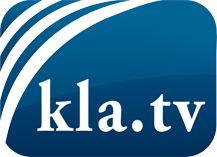 ce que les médias ne devraient pas dissimuler...peu entendu, du peuple pour le peuple...des informations régulières sur www.kla.tv/frÇa vaut la peine de rester avec nous! Vous pouvez vous abonner gratuitement à notre newsletter: www.kla.tv/abo-frAvis de sécurité:Les contre voix sont malheureusement de plus en plus censurées et réprimées. Tant que nous ne nous orientons pas en fonction des intérêts et des idéologies de la système presse, nous devons toujours nous attendre à ce que des prétextes soient recherchés pour bloquer ou supprimer Kla.TV.Alors mettez-vous dès aujourd’hui en réseau en dehors d’internet!
Cliquez ici: www.kla.tv/vernetzung&lang=frLicence:    Licence Creative Commons avec attribution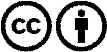 Il est permis de diffuser et d’utiliser notre matériel avec l’attribution! Toutefois, le matériel ne peut pas être utilisé hors contexte.
Cependant pour les institutions financées avec la redevance audio-visuelle, ceci n’est autorisé qu’avec notre accord. Des infractions peuvent entraîner des poursuites.